SME Policy and Institutional Framework for East African CountriesOrganizers: National Institute for Micro, Small and Medium Enterprises     (ni-msme)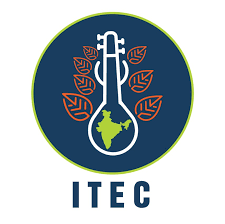 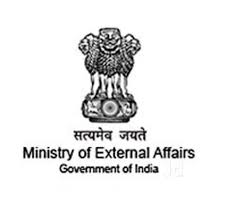 Sponsored by Ministry of External Affairs, Govt. of India, under ITEC         Submitted by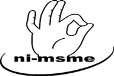 National Institute for Micro, Small and Medium Enterprises (ni-msme)      (An Organisation of Ministry of Micro, Small and Medium Enterprises, Govt. of India)                                                   (ISO 9001 – 2015 Organization)Yousufguda, Hyderabad - 500 045Context: The SMEs have been accepted as the engine of economic growth and for promoting equitable development. The labour intensity of the SME sector is much higher than that of the large enterprises. The SMEs constitute over 90% of total enterprises in most of the developing economies and are credited with generating the highest rates of employment growth and account for a major share of industrial production and exports. The SMEs play a vital role in the overall growth of industrial economy of the country. With its agility and dynamism, the sector has shown admirable innovativeness and adaptability to survive the economic downturn and recession and have lots of opportunities to grow in the future. The “think small first principle” requires public authorities to consider SMEs’ interests early on in the policy-making process. A comprehensive and coherent policy and institutional framework is therefore necessary to ensure that laws and regulations are SME-friendly and that public initiatives address the needs of SMEs effectively. Three main dimensions to assess SME policy process are the institutional framework, the adoption of legislative simplification and regulatory impact analysis tools for SMEs and the existence of participatory platforms for public-private consultations on SME-related topicsSMEs are the most vulnerable Institutions in COVID 19 Period. This is because of their size, scale of operation, limited financial managerial resources. They are not able to cope with difficulties that are forced on them. It is difficult even in normal times for them to survive, but they don’t have the capacity to deal with something so unexpected.   A recent rapid survey of businesses by the Economic Policy Research Centre (EPRC) in East Africa reveals that three-quarters of the SMEs have laid off employees due to the risks presented by COVID-19 and subsequent containment measures. Indeed, the results suggest that lockdown measures have reduced business activity by more than half. In terms of sectors, we find that businesses in agriculture have experienced the largest constraints in access to both inputs and markets for outputs due to control measures such as transport restrictions, quarantine, social distancing, and bans on weekly markets. In this back drop this training provides the much needed impetus to the SME sector in East Africa Region by disseminating the policy initiatives taken up by the GOI during the COVID period to augment the  suffering Sector.Aim: To exhibit the coherent SME policies and institutional Framework of Government of India especially the recent policy measures amidst COVID 19 period for the sustenance of the sector to the MSMEs of East African nations.Objectives:To understand the importance of SME Policy and Institutional Framework To discuss on various key issues related to SME policy To understand the Indian MSME policy, Institutional framework and recent announcements. To discuss on Ease of doing business in IndiaContentsSharing of SME Policies of Different NationsDiscussion on Institutional frameworks of Different countries Ease of Doing Business and Initiatives by different countries Indian MSME Policy & Flagship programs / SchemesInstitutional support in India to MSMEs and Entrepreneurs (KVIC, NSIC, DC-MSME,               NI-MSME, State Govt. Initiatives )Role of  Industry Associations MSME policies for Cluster developmentWomen and MSMEs MSMEs in rural framework Recent policy initiatives in COVID 19 periodTarget Audience:Government officials of SME Department, Policy makers, SME Entrepreneurs of East African NationsProgram Faculty: Experts from ni-msme, Industry and subject domain expertsProgram Director: Dr.K.Visweswara Reddy, Faculty Member, School of Enterprise management, National Institute for Micro, Small and Medium Enterprises (ni-msme)Program Duration and Time: 30th August -03rd September 2021. One week (Two hours per day and total of 10 Hours) Time: 13:00 Hrs. -17.00 Hrs. IST  (+5.30Hrs GST)